Calendrier sportif - Saison 2015-2016OctobreNovembreDécembreJanvierFévrierMarsAvrilMaiJuinDateDocDétailLieuRésultats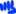 Sam 10Stage Jury des Grades-WushuClermont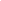 Sam 10Stage Technique WushuClermont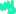 Dim 11Coupe de Picardie Kata Minimes à SeniorsFlesselles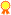 Dim 11Coupe de Picardie Combats Minines à SeniorsFlessellesSam 17Assemblée GénéraleSaint-QuentinDateDocDétailLieuRésultatsDim 15Stage Experts JaponaisMéruSam 28Stage technique Ceinture marron 1er/2ème/3ème/4ème DANCreilSam 28Stage Jury des grades-Colloques des professeursCreilDim 29Open P/P/B/M M&FCompiègneDateDocDétailLieuRésultats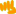 Sam 12Examen des grades 1er/2ème/3ème DAN Karaté / D.A/ WushuAmiensDateDocDétailLieuRésultatsSam 09Examen des grades 4ème DANPéronneDim 17Coupe Elite Kata P/P/B M&FSoissonsDim 17Coupe Elite Combats P/P/B M&FSoissonsDim 24Stage Body KaratéDateDocDétailLieuRésultatsSam 06Coupe de Picardie de TaijtsuFresnoy le Grand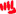 Dim 14Championnat de Ligue Kata Minimes à Seniors M&FHamDim 14Championnat de Ligue Combats Minimes à Seniors M&FHamDim 21Coupe Honneur Kata P/P/B M&FDim 21Coupe Honneur Combats P/P/B M&FDateDocDétailLieuRésultatsSam 05Open Inter Région Pupilles/Benjamins CombatsForges les EauxDim 06Championnat Inter Région M/C/J/S Combats M&FForges les EauxSam 12Open Inter Régions Pupilles/Benjamins KataForges les EauxSam 12Championnat Inter Régions M/C/J/S KataForges les EauxSam 19Examen des Grades 1er DAN ANNULEDateDocDétailLieuRésultats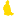 Sam 09 au Sam 16Ecole Régionale de FormationCompiègneDateDocDétailLieuRésultatsSam 28Stage Technique Ceinture Marron 1er/2ème/3ème et 4ème DANAmiensDateDocDétailLieuRésultatsSam 18Examen des Grades 1er/2ème et 3ème DANMéruSam 25Examen des Grades 4ème DANPéronne
